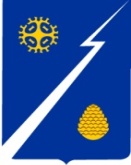 Ханты-Мансийский автономный округ – Югра (Тюменская область)Нижневартовский районАдминистрация  городского поселения ИзлучинскПОСТАНОВЛЕНИЕот 07.08.2012						                                             № 267пгт. ИзлучинскО создании специализированной службы по вопросам похоронного дела на территории городского поселения ИзлучинскВ соответствии с Федеральными законами от 12.01.1996 № 8-ФЗ «О погребении и похоронном деле», от 06.10.2003 № 131-ФЗ «Об общих принципах организации местного самоуправления в Российской Федерации», Указом Президента Российской Федерации от 29.06.1996 № 1001 «О гарантиях прав граждан на предоставление услуг по погребению умерших», уставом городского поселения Излучинск, постановлением администрации городского поселения Излучинск от 16.02.2012 № 49 «Об утверждении Положения об организации ритуальных услуг и содержания мест захоронения в городском поселении Излучинск», в целях реализации прав граждан на получение гарантированного перечня услуг по погребению:1. Создать специализированную службу по вопросам похоронного дела на территории городского поселения Излучинск, наделив структурное подразделение муниципального казенного учреждения «Партнер» статусом специализированной службы по вопросам похоронного дела.2. Управлению по экономике, финансам и бюджетному учету администрации поселения (В.А. Берновик) предусмотреть в бюджете поселения на 2012 год и плановый период 2013 и 2014 годов расходы по финансовому обеспечению деятельности специализированной службы по вопросам похоронного дела при оказании гарантированного перечня услуг по погребению на безвозмездной основе, предусмотренного федеральным законодательством.3. Ответственность за осуществление деятельности специализированной службы по вопросам похоронного дела на территории городского поселения Излучинск возложить на директора муниципального казенного учреждения «Партнер».4. Отделу по социальной сфере и связям с общественностью управления делами администрации  поселения (В.Н. Жуйкова) опубликовать постановление в районной газете «Новости Приобья» и разместить на официальном сайте органов местного самоуправления городского поселения Излучинск.5. Контроль за выполнением постановления оставляю за собой.Глава администрации поселения	 	                   	 	               А.Б. Кудрик